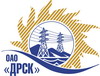 Открытое акционерное общество«Дальневосточная распределительная сетевая  компания»ПРОТОКОЛ ПЕРЕТОРЖКИПРЕДМЕТ ЗАКУПКИ: право заключения Договора на поставку продукции: «Лицензионное программное обеспечение Citrix» для нужд ИА и филиалов ОАО «ДРСК».Закупка проводится  согласно ГКПЗ 2014г. раздела  3.1 «Закупки услуг в области информационных технологий (прочие)»  № 1565  на основании указания ОАО «ДРСК» от  27.06.2014 г. № 155.Планируемая стоимость закупки в соответствии с ГКПЗ:2 000 000,00 рублей без НДС.ПРИСУТСТВОВАЛИ: два члена постоянно действующей Закупочной комиссии 2-го уровня. Информация о результатах вскрытия конвертов:Процедура переторжки была проведена в электронном сейфе ЭТП b2b-energo.Дата и время начала процедуры переторжки с предложениями участников: 25.07.2014 в 09:00 час. местного времениРЕШИЛИ:Утвердить протокол переторжки№ 414/МТПиР-Пг. Благовещенск________ 25.07.2014г.Наименование и адрес участникаЦена, без НДС до переторжкиЦена без НДС после переторжкиЗАО "СофтЛайн Трейд" (г. Москва) (119270 РФ, г. Москва, Лужнецкая набережная, д. 2/4, стр.3А, офис 304 )1 993 294,45Заявка не поступилаЗАО "Лaнит-Пaртнер" (680011, г. Хабаровск, ул. Запарина, 137)1 999 133,95Заявка не поступилаОтветственный секретарьТехнический секретарь_______________________________________________О.А. МоторинаГ.М. Терёшкина